Today’s Maths challenge! Using natural materials or concrete objects around the house, Can you make an array and write the corresponding multiplication calculation? How many arrays can you build?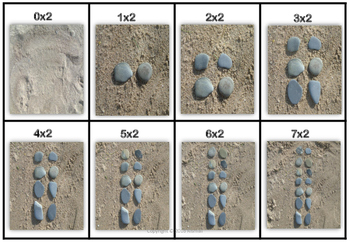 LI- To build, describe and count an arraySC- I can build an arrays using concrete materials I can write the multiplication sum for each arrayI can count the total amount in each array 